№ 219-045-173                     Приложение 1.Портретная галерея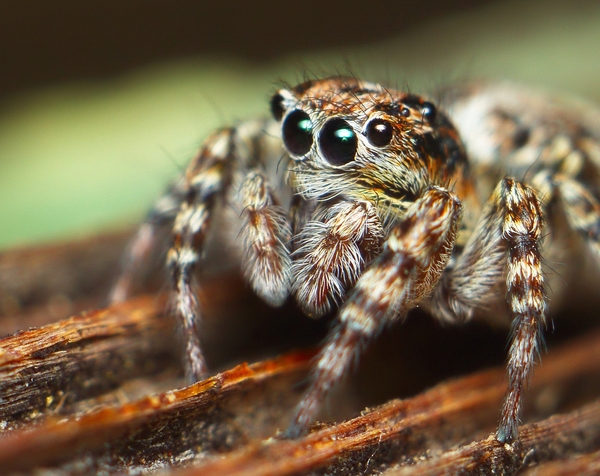 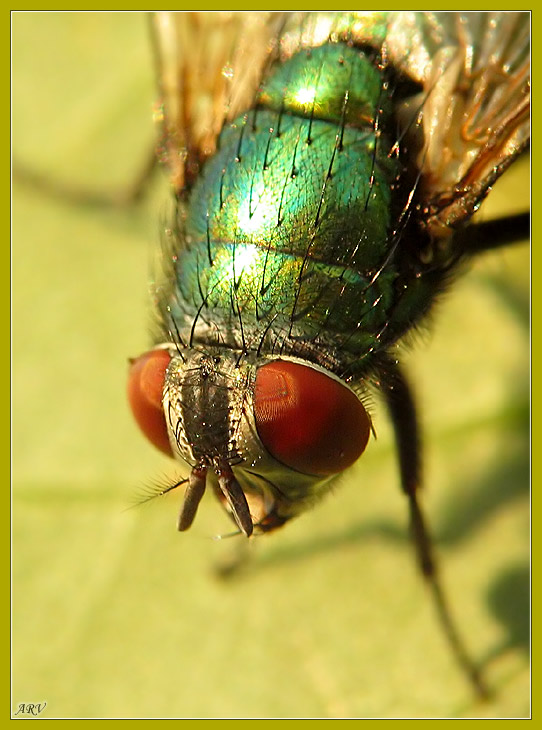 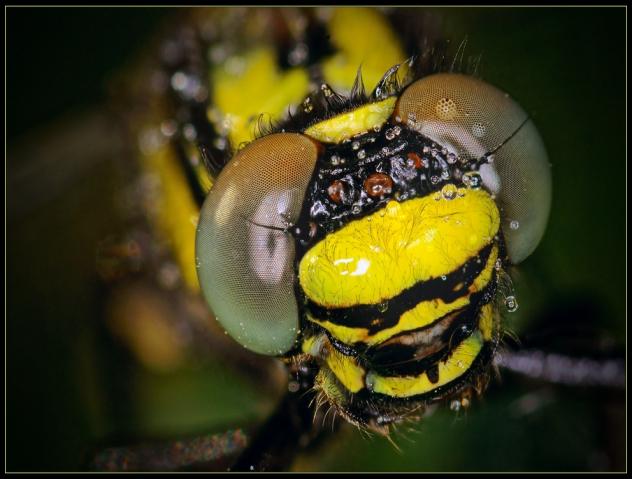 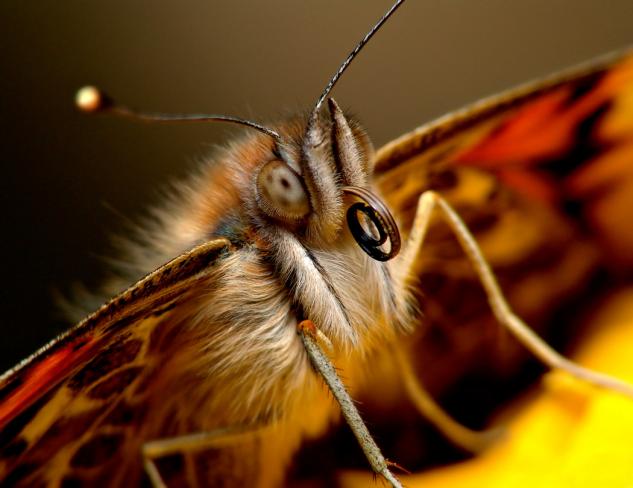 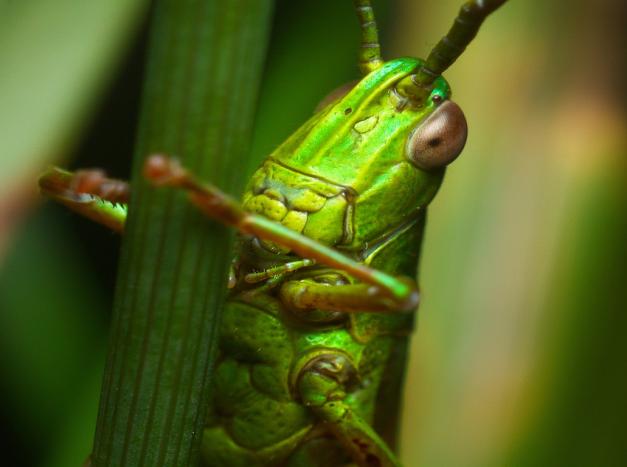 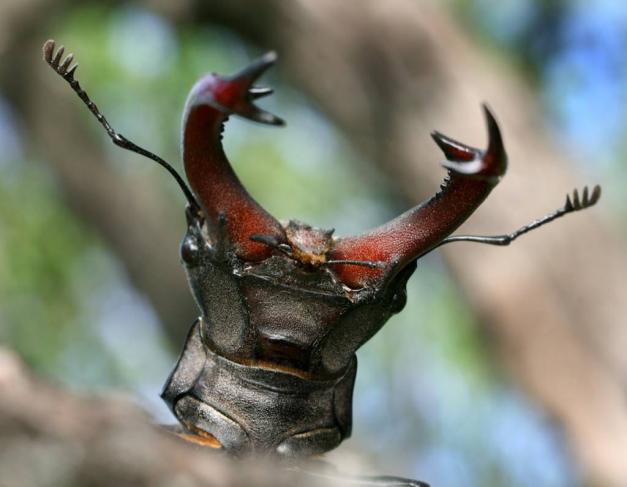 Представители разных классов типа Членистоногие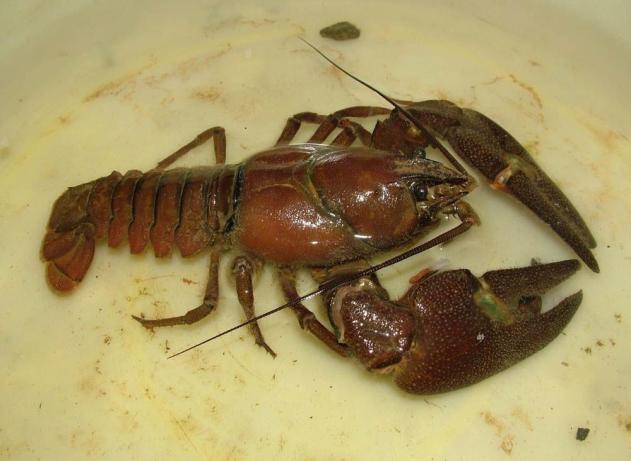 Рак 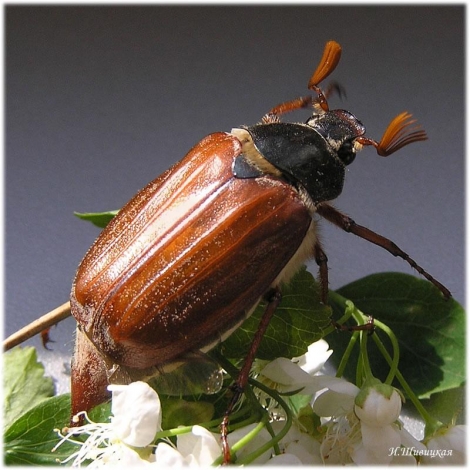 Майский жук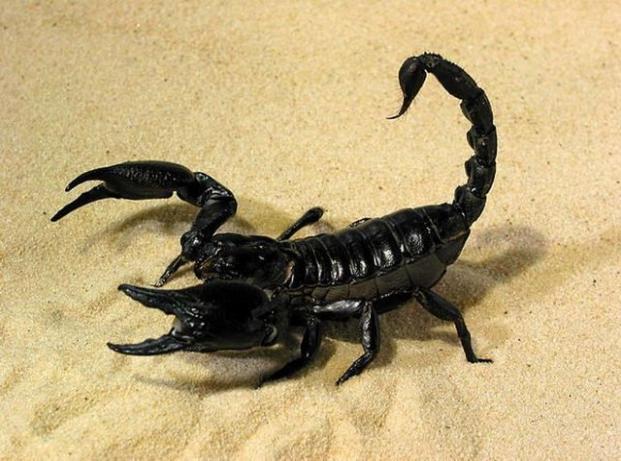 Скорпион 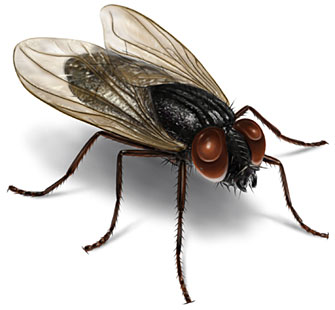 Комнатная муха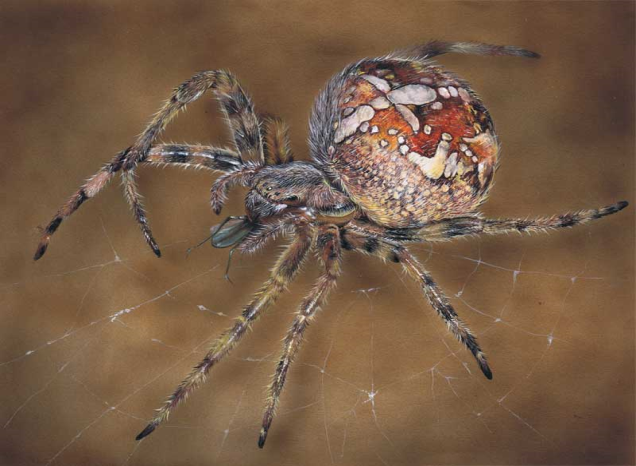 Паук-крестовик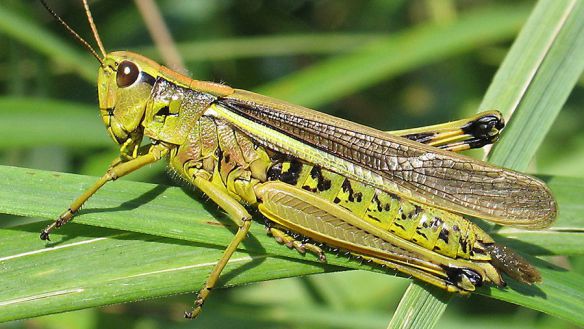 Саранча перелетная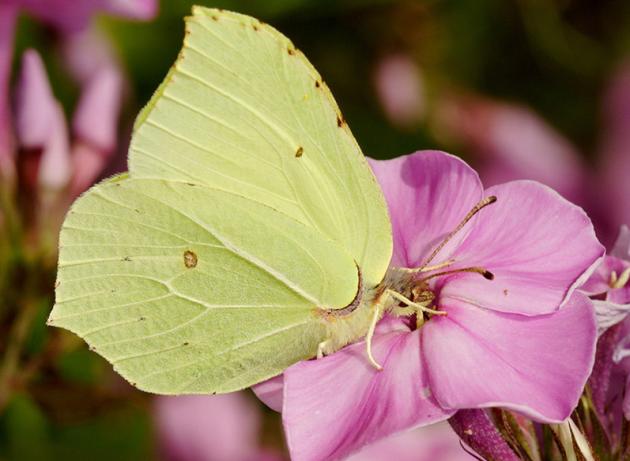 Лимонница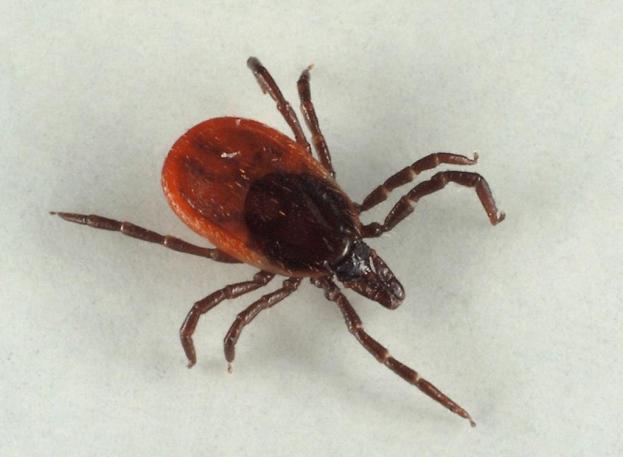 Клещ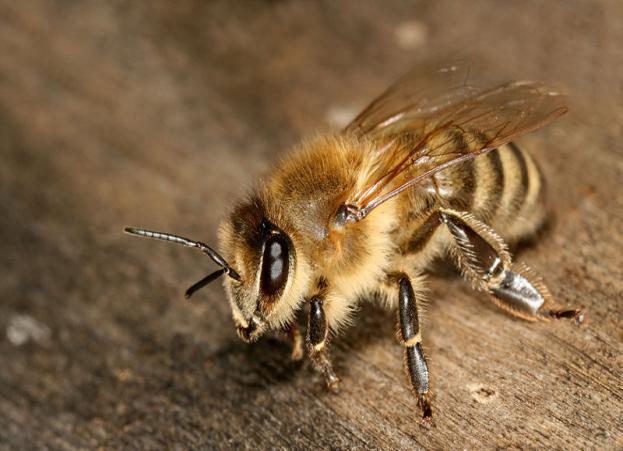 Пчела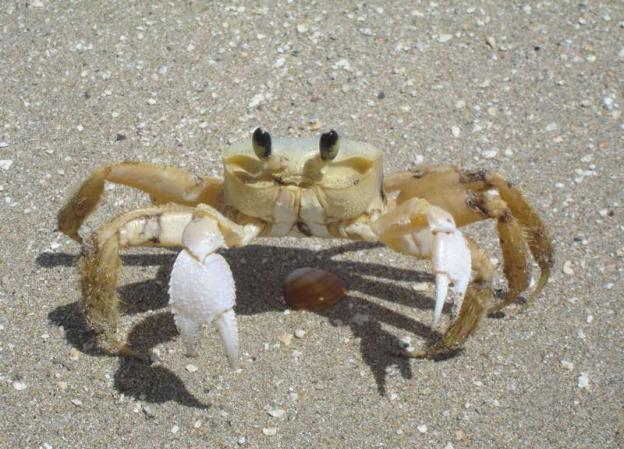 КрабТипы развития насекомых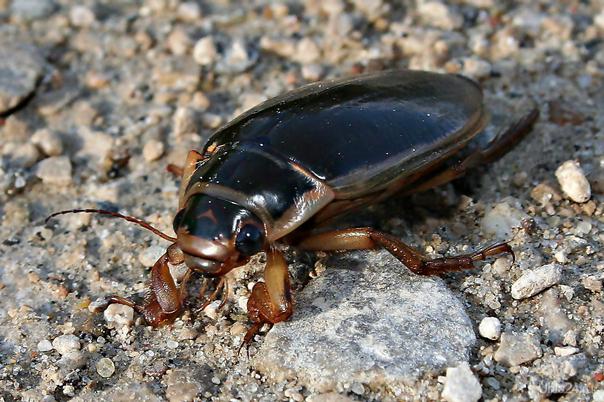 Жук-плавунец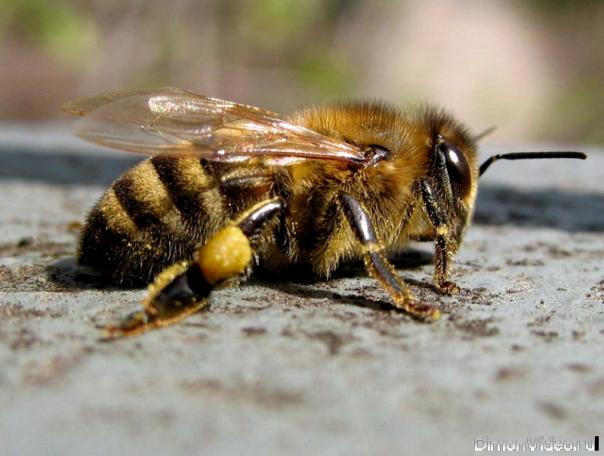 Медоносная пчела 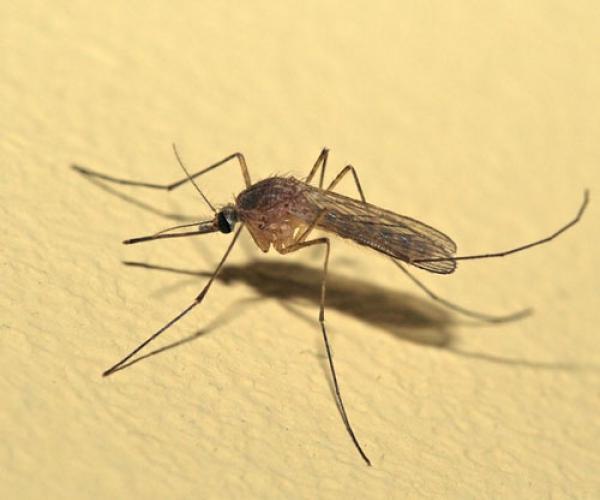 Комар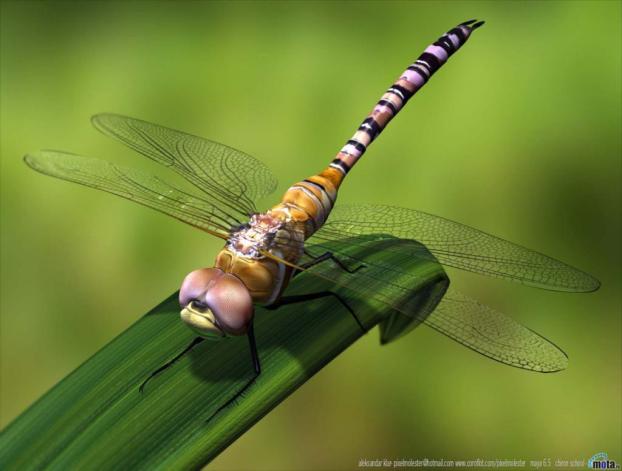 Стрекоза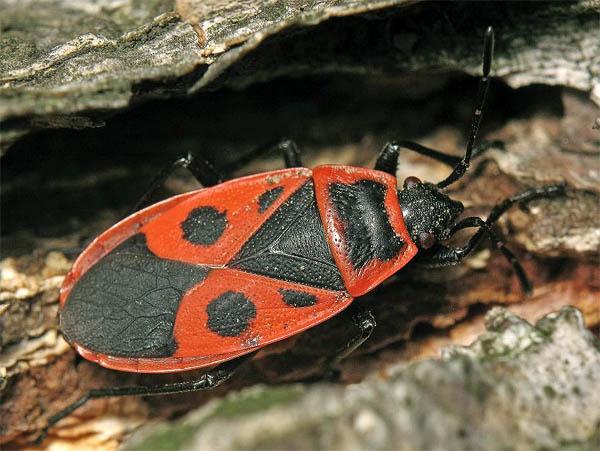 Клоп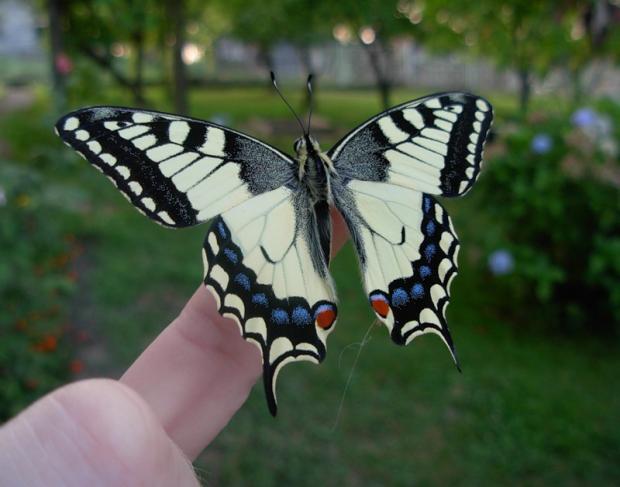 Бабочка-крапивница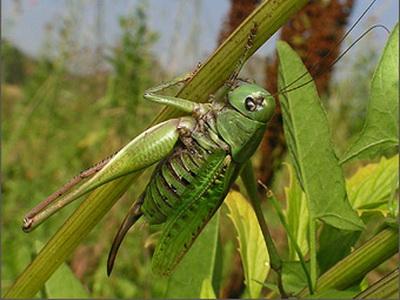 Саранча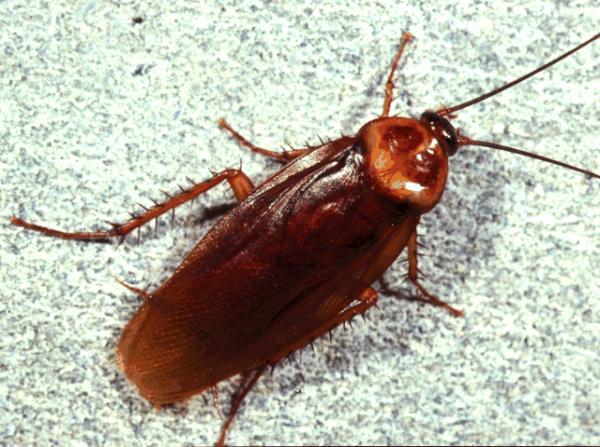 ТараканОтветыГрупповой турЗадание 1.  Характерные признаки членистоногих.Задание 2. Характерные признаки классов типа Членистоногие.Задание 3. Определение по внешнему виду представителей разных классов типа Членистоно-                    гие.Задание 4. Портретная галерея (Кто есть кто?).1 – паук;   2 – муха;   3 – бабочка;   4 – стрекоза;    5 – кузнечик;    6 – жук-олень.Задание 5. Тип развития насекомых.Задание 6. Характеристика отрядов класса Насекомые.1 – прямокрылые;     2 – полужесткокрылые (клопы);     3 – жесткокрылые (жуки);4 – чешуекрылые;     5 – перепончатокрылые;                6 – двукрылые.Парный турИндивидуальный тур            1 вариант                    2 вариант                    3 вариант                    4 вариант               1 – 3                             1 – 1                             1 – 1                             1 – 2               2 – 3                             2 – 4                             2 – 4                             2 – 3                3 – 1                             3 – 4                             3 – 1                             3 – 2                4 – 4                             4 – 4                             4 – 3                             4 – 4                5 – 3                             5 – 4                             5 – 3                             5 – 4                6 – 3                             6 – 3                             6 – 2                             6 – 1                7 – 2                             7 – 1                             7 – 4                             7 – 3                8 – 3                             8 – 4                             8 – 2                             8 – 1 Критерии оценивания     Каждый правильный ответ оценивается в 1 балл. По количеству набранных баллов ставится соответствующая оценка из расчета по % выполнения задания  (100-90% «5», 89 -65% «4», 64 - 45% «3»)Задание 1.Задание 2.Задание 3.Задание 4.Задание 5.Задание 6.Индивидуальная работа – 1 вариант         Ф.И.________________________________Выберите один правильный ответ:1. Беспозвоночные, имеющие четыре пар ног, многие два отдела тла (головогрудь и брюшко),     органы дыхания - легкие и трахеи, - это       1. все членистоногие;                       3. только паукообразные;       2. только тракообразные;                  4. только насекомые.2. Тело майского жука состоит       1. из головогруди и брюшка;            3. из головы, груди и брюшка;       2. из головы и брюшка;                    4. из груди и брюшка.3. У насекомых       1. одна пара усиков;                         3. много усиков;       2. две пары усиков;                          4. усиков нет.4. Число ходилных ног у рака       1. две пары;                                      3. четыре пары;       2. три пары;                                      4. пять пар.5. Органы дыхания паука       1. только трахеи;                               3. трахеи легкие;       2. только легкие;                               4. не трахеи, не легкие.6. Класс, к которому относят клещей       1. насекомые;                                    3. паукообразные;       2. ракообразные;                               4. сосальщики.7. Клещи и пауки сходны между собой тем, что у них       1. органы дыхания – жабры, две пары усиков, у большинства два отдела тела;       2. восемь ног, у большинства двав отдела тела, усики отсутствуют;       3. шесть ног, три отдела тела, одна пара усиков, у большинства крылья;       4. тело не разделено на членики, у большинства различают голову, туловище и мускульную           ногу.8. Майский жук по характеру питания – это       1. хищник;                          3. растительноядное животное;       2. паразит;                           4. потребитель разлагающихся растительных и животных остатков.Индивидуальная работа – 2 вариант         Ф.И.________________________________Выберите один правильный ответ:1. Класс, в который объединяют животных, имеющих три пары ног и три отдела тела (голова,     грудь и брюшко), органы дыхания – трахеи,одну пару усиков, как правило, крылья.      1. насекомые;                                 3. паукообразные;      2. ракообразные;                            4. сосальщики.2. Тело членистоногих      1. мягкое на ощуп, нечленистое;  3.состоит из отдельных члеников, не объединеных в отделы;      2. ракообразные;                            4.состоит из неодинаковых члеников, оъединенных в отделы.3. Число усиков у ракообразных      1. один;                                         3. три;      2. два;                                            4. четыре.4. Паукообразные в отличие от других членистоногих имеют      1. одну пару ног                            3. три пары ног;      2. две пары ног;                             4. четыре пары ног.5. Органы дыхания речного рака      1. только трахеи;                            3. трахеи легкие;      2. только легкие;                            4. не трахеи, не легкие.6. Переваривание пищи у паука-крестовика начинается      1. в желудке;                                  3. вне организма паука;      2. в кишке;                                     4. в пищеводе.7. Класс, к которому относят зеленого кузнечика      1. насекомые;                                    3. паукообразные;      2. ракообразные;                               4. сосальщики.8. Майский жук и капустная белянка сходны между собой. У них      1. четыре пары ног, органы дыхания – легкие и трахеи, усиков нет;      2. нечленистое, круглое в поперечном разрезе тело;      3. мягкое на ощуп, нечленистое тело;      4. шесть ног, одна пара усиков, тело состоит из головы, груди и брюшка.Индивидуальная работа – 3 вариант         Ф.И.________________________________Выберите один правильный ответ:1. Тело снаружи покрыто хитиновым покровом, неоднородные членики объеденены в отделы (два     или три), конечности расчленены:      1. у всех членистоногих;                  3. только у паукообразных;      2. только у ракообразных;                4. только у насекомых.2. Отделы тела капустной белянки:      1. только брюшко;                            3.головогрудь и брюшко;      2. только головогрудь;                      4.голова, грудь и брюшко.3. Не имиеет усиков:       1. паук-крестовик;                            3. тутовый шелкопряд;      2. речной рак;                                   4. краб.4. Число ног у насекомых:      1. одна пара;                                     3. три пары;      2. две пары;                                      4. пять пар.5. Органы дыхания майского жука:      1. только трахеи;                               3. трахеи легкие;      2. только легкие;                               4. не трахеи, не легкие.6. Класс к которому относят дафний и циклопов:      1. насекомые;                                    3. паукообразные;      2. ракообразные;                               4. сосальщики.7. Речной рак и краб сходны между собой, так как у них:      1. три пары ног, три отдела тела, органы дыхания – трахеи, одна пара усиков;      2. четыре пары ног, органы дыхания – легкие и трахеи, усиков нет;      3. мягкое на ощуп, нечленистое тело;      4. пять пар ходильных ног,два отдела тела, органы дыхания - жабры, две пары усиков. 8. Постельный клоп по характеру питания:       1. хищник;                          3. растительноядное животное;       2. паразит;                           4. потребитель разлагающихся растительных и животных остатков.Индивидуальная работа – 4 вариант         Ф.И.________________________________Выберите один правильный ответ:1. Животные, имеющие два отдела тела (головогрудь и брюшко), две пары усиков (короткие и     длинные), органы дыхания жабры - это      1. все членистоногие;                                                   3. паукообразные;      2. ракообразные;                                                           4. насекомые;2. Хитиновый покров называют наружным скелетом, так как:      1. он предохраняет от испарения;                                  3.к нему прикрепляются мышцы;      2. он защищает от механических повоеждений;            4.он имеет покровительскую окраску.3. У насекомых число усиков в  отличие от других членистоногих:      1. один;                                          3. три;      2. два;                                            4. четыре.4. Число ног у паукообразных:      1. одна пара;                                   3. три пары;      2. две пары;                                    4. четыре пары.5. Органы дыхания дафний:      1. трахеи;                                        3. легкие;      2. кожа;                                          4. жабры.6. Класс, к которому относят тараканов:      1. насекомые;                                  3. паукообразные;      2. ракообразные;                             4. сосальщики.7. Сходство членистоногих и колчатых червей проявляется в том, что у них имеется:      1. наружный скелет и членистые конечности;      2. кожно-мускульный мешок;      3. членистое тело, хорошо развитая брюшная нервная цепочка, спинной кровеносный сосуд;      4. хорошо развитые органы чувств, зрения, обоняния, осязания, тело короткое состоит из         отделов.8. Основной переносчик возбудителя клещевого энцефалита:      1. таежный клещ;                              3. обыкновенный паутинный клещ;      2. чесоточный клещ;                          4. Почвенный клещ.Групповая работа                         Ф.И.________________________________________________                                                           _________________________________________________                                                           _________________________________________________                                                           _________________________________________________Задание № 1: Характерные признаки членистоногих:Ʌ - правильно, V – неправильно.Задание № 2: Характерные признаки классов типа Членистоногие:Задание № 3: Определение по внешнему виду представителе разных классов типа Членистоногие:Задание № 4: Портретная галерея:1.____________________________2._________________________ 3.___________________________4.____________________________5.__________________________6.__________________________Задание № 5: Тип развития насекомых:Задание № 6:Характеристика отрядов класа Насекомых:1._____________________________2.__________________________3__________________________4._____________________________5.__________________________6._________________________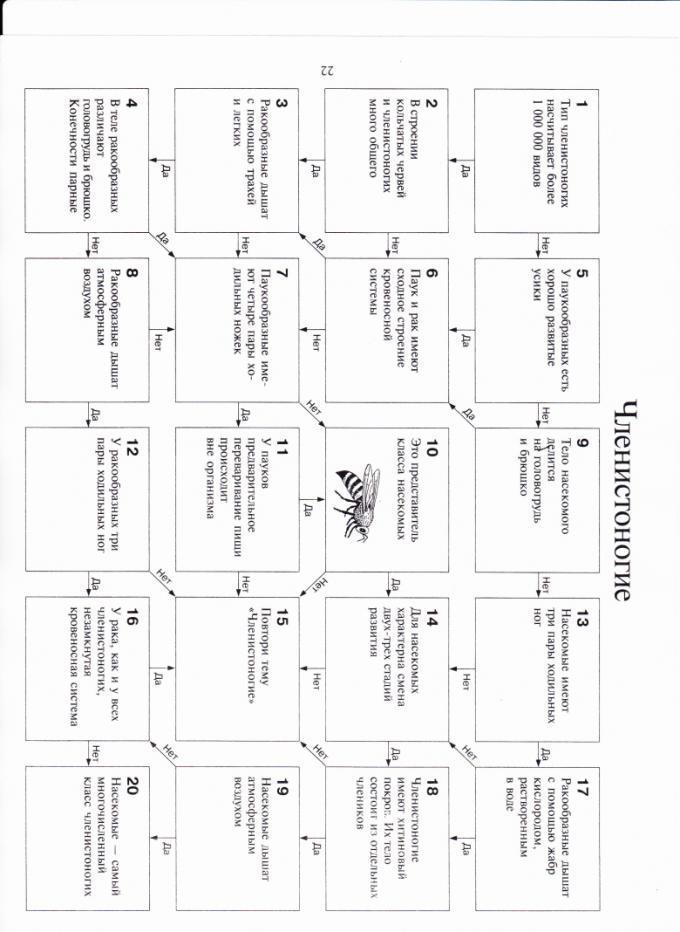 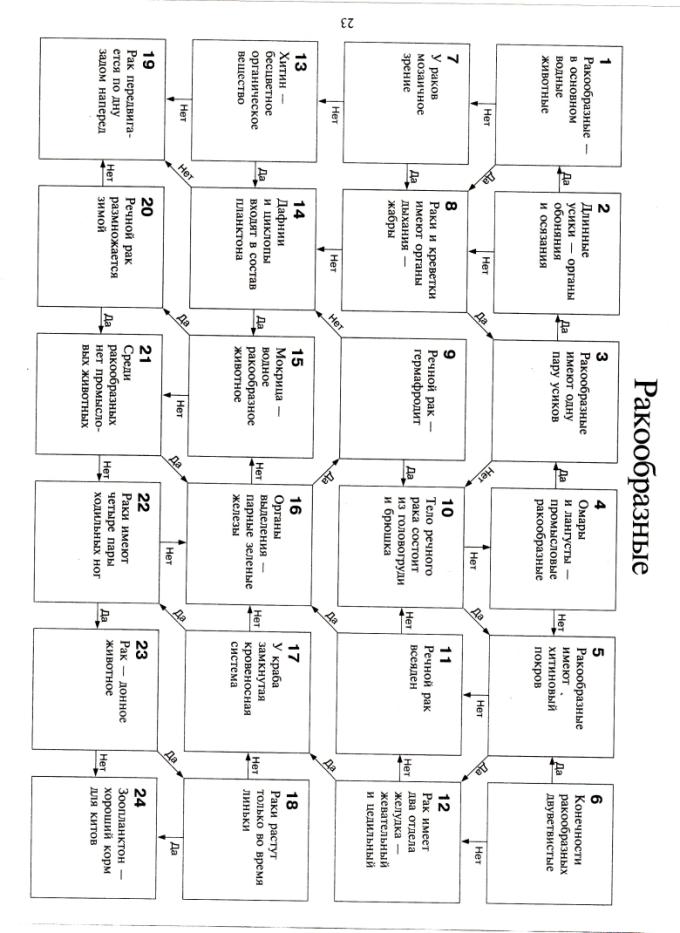 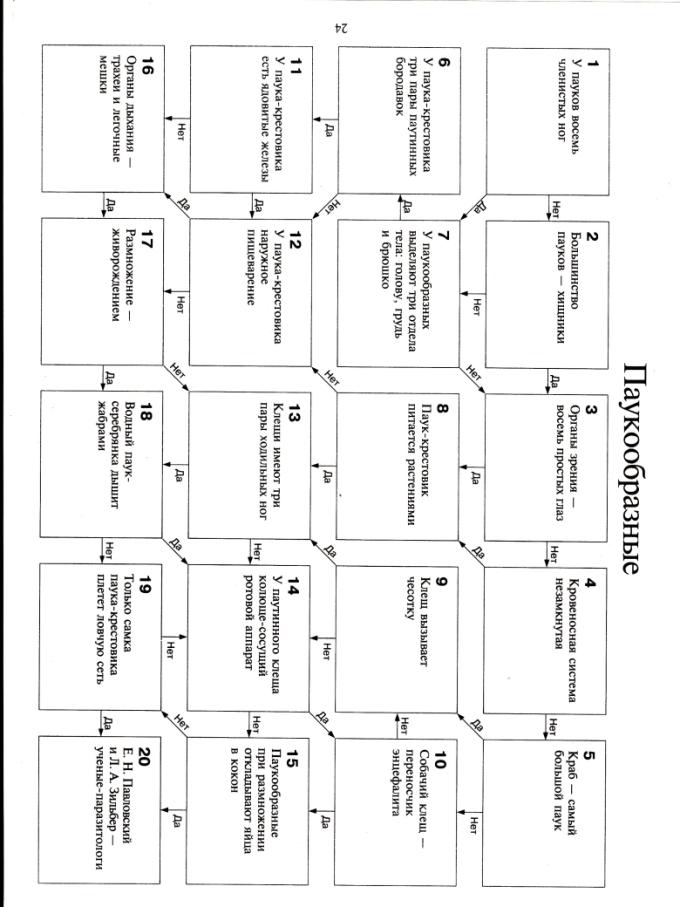 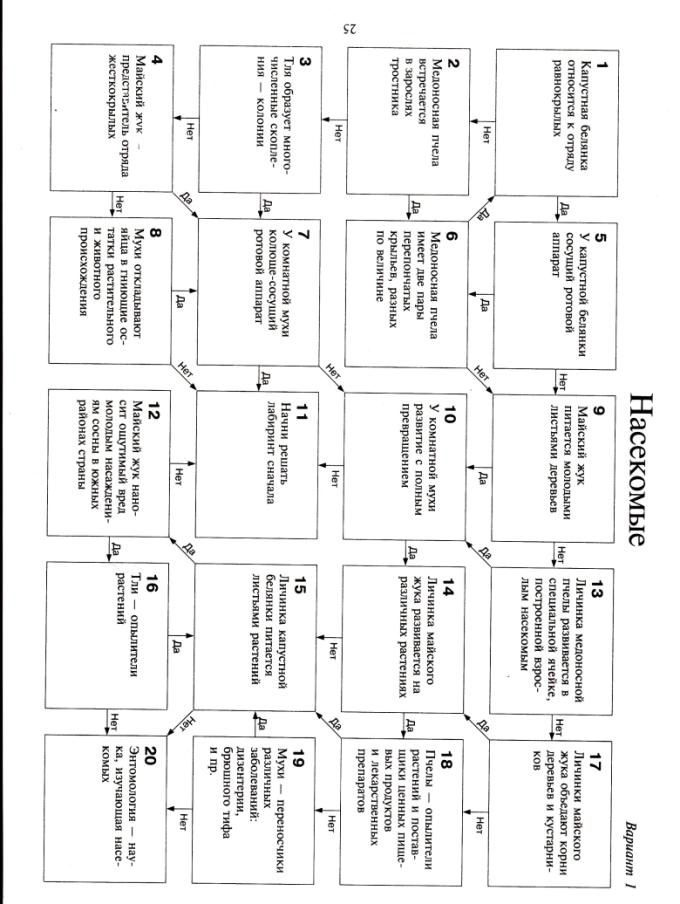 РакообразныеПаукообразныеНасекомые1,2,4,8,10,13,14,17,181,2,5,7,9,12,16,17,181,3,4,6,8,11,13,15,17,18,19РакообразныеПаукообразныеНасекомые1. Рак2. Краб1. Скорпион2. Паук-крестовик3. Клещ1. Майский жук2. Комнатная муха3. Саранча перелетная4. Лимонница5. ПчелаНасекомые с полным превращениемНасекомые с неполным превращением1. Жук-плавунец2. Медоносная пчела3. Комар4. Стрекоза5. Бабочка-крапивница1. Клоп2. Саранча3. ТараканЧленистоногие1,2,3,7,11,10,14,18,19,20Ракообразные1,8,3,10,5,12,17,16,9,14,15,21,22,23,18,24Паукообразные1,7,3,8,12,16,17,13,14,10,15,20Насекомые1,2,3,7,10,14,15,12,16,20оценка«5»«4»«3»«2»количество баллов20-1817-1312-98-0РакообразныеРакообразныеРакообразныеРакообразныеРакообразныеоценка«5»«4»«3»«2»количество баллов9-87-65-43-0ПаукообразныеПаукообразныеПаукообразныеПаукообразныеПаукообразныеоценка«5»«4»«3»«2»количество баллов9-87-65-43-0НасекомыеНасекомыеНасекомыеНасекомыеНасекомыеоценка«5»«4»«3»«2»количество баллов11-109-76-54-0оценка«5»«4»«3»«2»количество баллов10-98-76-54-0оценка«5»«4»«3»«2»количество баллов65-432-0оценка«5»«4»«3»«2»количество баллов8-76-543-0оценка«5»«4»«3»«2»количество баллов65-432-0РакообразныеПаукообразныеНасекомыеРакообразныеПаукообразныеНасекомые1.2.1.2.1.2.Насекомые с полным превращениемНасекомые с неполным превращением1.2.3.41.2.3.4.